ПРОЕКТ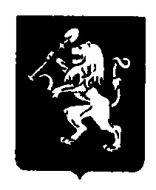 АДМИНИСТРАЦИЯ ЛЕНИНСКОГО РАЙОНАВ ГОРОДЕ КРАСНОЯРСКЕПРИКАЗ _______________							№  _________Об утверждении требований к закупаемым администрацией Ленинского района в городе Красноярске отдельным видам товаров, работ, услуг (в том числе предельных цен товаров, работ, услуг)В соответствии с частью 5 статьи 19 Федерального закона от 05.04.2013 № 44-ФЗ «О контрактной системе в сфере закупок товаров, работ и услуг для обеспечения государственных и муниципальных нужд», постановлением администрации города Красноярска от 04.03.2016 № 123 Об утверждении Правил определения требований к закупаемым органами администрации города Красноярска и подведомственными им муниципальными казенными, муниципальными бюджетными учреждениями и муниципальными унитарными предприятиями города Красноярска, а также муниципальными органами города Красноярска отдельным видам товаров, работ, услуг (в том числе предельных цен товаров, работ, услуг),  с учетом изменений, внесенных  постановлением администрации города Красноярска от 16.02.2018 № 96, постановлением администрации города Красноярска от 12.11.2015 № 707 «Об утверждении Требований к порядку разработки и принятия муниципальных правовых актов администрации города о нормировании в сфере закупок для обеспечения муниципальных нужд города Красноярска, содержанию указанных актов и обеспечению их исполнения», руководствуясь  п. 3.11,  4.3 Положения об администрации района в городе Красноярске, утвержденного распоряжением Главы города  от 26.02.2007  № 46-р, ПРИКАЗЫВАЮ:Утвердить требования к закупаемым администрацией Ленинского района в городе Красноярске отдельным видам товаров, работ, услуг (в том числе предельных цен товаров, работ, услуг), согласно приложению.Приказ от 22.06.2016 № 29-ах «Об утверждении требований к отдельным видам товаров, работ, услуг (в том числе предельных цен товаров, работ, услуг), закупаемым администрацией Ленинского района в городе Красноярске» считать утратившим силу.Разместить настоящий приказ в течение 7 рабочих дней со дня его принятия на официальном сайте администрации города в информационно-телекоммуникационной сети Интернет – ответственный отдел по организационной и кадровой работе (Фаркова У.А.) и в единой информационной системе в сфере закупок - ответственный отдел экономического развития и торговли (Климова О.Л.).Контроль за исполнением настоящего приказа оставляю за собой.Руководитель администрации района	А.А. Клименко